ECOLE ELEMENTAIRE JOSEPH FARAMIN2 rue Joseph FARAMIN35360 Montauban de Bretagne02 99 06 52 46PROCES-VERBAL           Conseil d’école du 15/06/2023      De 18h00 à 20h00Compte rendu du conseil d’école          PRESENTATION DES MEMBRES DU CONSEIL D’ECOLE          ORGANISATION ADMINISTRATIVE Effectifs actuels et prévisions pour la rentrée 2023285 inscrits       Effectifs actuels pour 12 classesEffectifs prévisionnels rentrée 2023 :  285 élèves prévusLes effectifs changent beaucoup en ce moment. De nombreux déménagements sont prévus. Répartition pédagogique.Mouvements des enseignants :Mme OISEL Camille attend une nouvelle affectation.Mme MARANDIN Corinne a obtenu un poste à St Lunaire au mouvement des enseignants et quitte donc l'école. Mmes Marion L'Hospitalier et Julie Ecoutin ont été affectées dans l’école au mouvement.Mme BOUILLET Isabelle a sollicité avec succès son départ à la retraite et nous quitte donc après 25 années dans l'école.III   ACTIONS ET PROJETS PEDAGOGIQUES   Musique : Projet avec la Maîtrise de Haute Bretagne (3 classes : les 2 cm1 et le cm2a) 2ème partie du projet « Un air de fête » qui se clôture le 13 juin à la salle des fêtes.Ce chœur d’enfants et d’adolescents est de haut niveau et de haute exigence et a une réputation nationale.Grâce à la collaboration de la Maîtrise, de l’EMBP, de Musiques & Orgues et du soutien financier de la DRAC Bretagne (Direction Régionale des Affaires Culturelles), ce chœur a pu être invité en résidence sur Montauban pour l’année scolaire 2022-2023. La Maîtrise a monté 2 programmes et 4 concerts (autour de l’orgue à Noël et avec un piano à la salle des fêtes en juin). Les élèves ont été longuement préparés en amont de ces concerts par Maud Hamon-Loisance (cheffe de chœur professionnelle) ainsi que par Aurélie DUBOIS et Soazig OLIVIER, musiciennes intervenantes de L’Ecole de Musique du Pays de Brocéliande.Evaluations d’anglais 4 compétences ont été évaluées : compréhension orale et écrite, expression écrite et orale. Les résultats sont plutôt bons à l’oral. Les élèves ont pris confiance en eux à force de travailler ces compétences. L’expression écrite en anglais est plus compliquée. L’écrit est travaillé après les évaluations pour l’entrée des élèves en 6ème. Pour passer les épreuves orales, les élèves étaient envoyés par 3 dans les autres classes où les enseignantes les ont évalués sur le temps des APC du midi.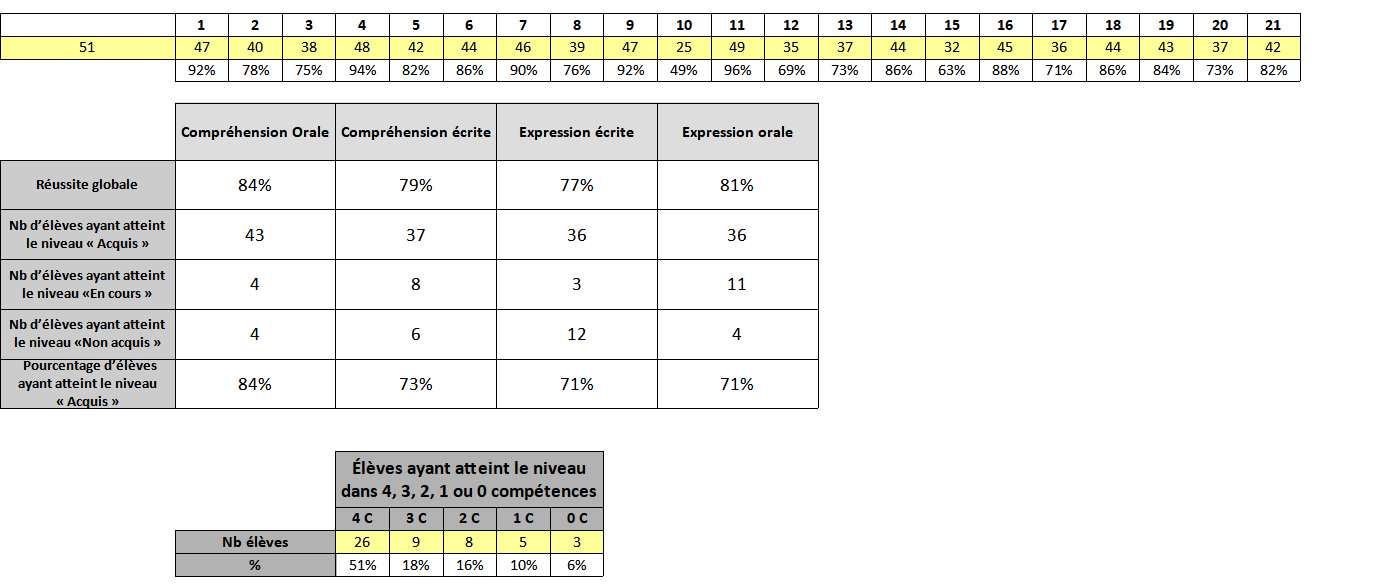 Les cycles sportifsLes classes de Mme ERMEL et de Mme BOUILLET ont bénéficié de l'intervention de M. Prié (office des sports de St Méen/Montauban) pour une activité de tir à l'arc. Les Classes de Mmes GUEGUEN et NORMAND ont participé autour des jeux d'adresse (pétanque, molky, ...). Les classes de Mmes POURCHASSE, LE MOAL, AUDUREAU et THOMPSON finalisent leur activité KINBALL. Toutes les classes ont donc bénéficié d'un cycle d'apprentissage sportif présentant des activités moins connues des élèves. La prestation par classe est de 180€.Bilan du festival du livreAction qui s’est déroulée du 27 février au 10 mars.Total des ventes : 1127.69€ avec 25% de donation (225.54€) sous forme de livres. Chaque classe peut acheter quelques livres pour sa bibliothèque.Le 100ème jour des CPC’est une journée attendue par tous les élèves de CP qui apportent une collection de 100 choses. Les productions sont exposées pour le plaisir des parents et des autres élèves.Les interventions au cycle 3 (Parcours EMC et éducation à la santé)*Des gendarmes en CM2 avec une animation sur l’usage d’internet et des réseaux sociaux.*CM2 : Gestes aux premiers secours par l’association « sauve cœur » de la clinique St Laurent*CM2 : Association ligue contre le cancer sur les méfaits du tabac*CM1 : Les gendarmes ont proposé une animation sur les incivilités et les conversations sur les réseaux sociaux.Action vélo (CM2)            Cette année, les gendarmes ne sont pas venus pour animer auprès des classes de CM2 la sécurité routière en vélo. Alors, à l’école, les maîtresses de CM2 ont fait des ateliers pour préparer les élèves au « permis vélo » (panneaux, savoir tourner, mettre la main…) Le casque était obligatoire. Le permis sera passé le dernier lundi au mois de juillet.Les liaisons CM2/6èmes et GS/CP*Liaison CM2/6ème : Mardi 20 juin, les élèves de CM2 seront mis dans différentes classes de 6ème avec des matières différentes. Ensuite ils travailleront sur un thème en littérature autour du harcèlement. Il y aura des jeux de société autour des livres étudiés et lus. Une visite du collège sera organisée.*GS/CPLes GS sont déjà venus voir les CP. Un groupe a fait un jeu de piste avec les maîtresses de maternelle pendant que l’autre était dans une classe de CP.Un deuxième temps d’échange aura lieu la semaine prochaine ainsi qu’un temps de lecture. Les CP vont lire pour les grandes sections.La directrice organisera prochainement des visites de 17h à 18h pour les familles des enfants de GS de maternelle afin de connaître l’école élémentaire.Un livre pour les vacances et le pass 6ème*Comme chaque année, la Municipalité offre à tous les élèves montalbanais passant en 6ème un abonnement d’un an à la médiathèque pour eux et leur famille. A cette occasion, les pass seront remis aux enfants le vendredi 23 juin matin en présence d’un élu représentant de la commune et d’un représentant de la médiathèque.*L’opération "Un livre pour les vacances", action emblématique marquant l'engagement national pour la lecture, permet à tous les écoliers de CM2 de recevoir un ouvrage illustré par un illustrateur ou une illustratrice de renom pour les accompagner durant les vacances d’été. Cette année, il s’agit de « L’Odyssée » d’Homère qui leur sera également remis le vendredi 23 juin.La courUn projet avec les parents élus sur l’aménagement de la cour de récréation est en réflexion. La concertation s'engagera début septembre avec tous les partenaires (élèves, enseignants, parents, municipalité) pour proposer un projet ayant pour but d'améliorer les conditions d'utilisation de la cour de récréation. Deux réunions ont déjà permis de penser à certains aménagements. Des propositions chiffrées ou des devis concrets doivent être soumis à l'organisme ministériel.  Les parents demandent à la municipalité des installations faciles et transportables, comme des bancs pour faire classe dehors dans la Vallée verte. Cela peut être des bancs simples comme des troncs couchés.Les parents se mettent à disposition pour participer à l’installation.Il faut en reparler dès septembre et chiffrer le projet.Pour la fête de l’école, l’Amicale des Parents d’Elèves pourrait demander d’utiliser des bancs mis l’année dernière pour le festival de la vallée.IV     Evaluation d’écoleL’évaluation de l’École est composée de deux étapes successives : - une auto-évaluation menée par l’ensemble des acteurs de l’établissement - une évaluation externe menée par trois ou quatre évaluateurs.Le but est de proposer collectivement des axes de développement à mettre en œuvre pour une amélioration ou une consolidation de la réussite des élèves et de la qualité de vie à l’école. L’auto-évaluation couvre le temps scolaire mais peut aussi concerner l’organisation des services périscolaires « en accord avec la commune ou l’intercommunalité compétente ». Fin mai, les examinateurs sont venus discuter avec des enseignantes, des parents, des AESH, le personnel du périscolaire, des représentants de la mairie.Leur retour se fera jeudi prochain 22 juin.V     Les MoyensIl n’y a pas de changement sur le budget : 55.30€ pour les fournitures par élève, 14€ par élève pour les sorties et 2000€ pour les manuels.C’est calé sur l’année civile. Pour l’école ce serait plus simple sur l’année scolaire.On a environ 1000€ d’achat de photos.Quelques commandes sont encore en cours.Les goûters devraient rapporter 500€ de bénéfice. L’année dernière, l’école a acheté des jeux de cour.VI    Les travaux- Le mercredi 14/06/2023 aura lieu la livraison et le grutage des modules constituant le modulaire- le 19 et 20/06/2023 intervention de l'entreprise NORBA pour la pose des fenêtres du prototype. Pour rappel la salle motricité ne pourra pas être utilisée pour des activités sur ces deux dates. La fonction couloir de jonction entre la maternelle et le restaurant reste maintenue. Un balisage par rubalise sera installé en intérieur. - A compter du compter du 21/06/2023 (selon possibilité) et jusqu'au 30/06/2023 intervention de l'entreprise BOUYGUES pour la réalisation du bardage en extérieur.​Accès à la zone chantier par la rue Joseph FARAMIN à droite de l'accès extérieur cuisine.Une visite sera organisée lors du comité de suivi du 04/07/2023.VII      La sécuritéLa peinture rouge sur la cour de récréation est glissante dès qu’il pleut ou qu’il gèle : dangerosité.Pour l’instant il n’y a pas de réponse de l’entrepreneur.VIII       Le temps périscolaire C’est une année compliquée avec 264 élèves en moyenne. Il y a eu jusqu’à 272 enfants.Beaucoup de médiation, beaucoup de conflits, d’histoires sont à gérer.Le manque de personnel a été noté. Ils seront plus nombreux à partir de septembre (trois personnes de plus). Des ateliers, du décloisonnement, du sport, de la danse avec un spectacle pourraient être envisagés. Cela permettrait de canaliser les enfants.Pour le portail famille, Mme FOLLET-BOURBON demande la mise à jour des adresses mails des parents.Certaines familles n’ont pas fourni toutes les informations.Le bureau de Mme FOLLET-BOURBON est du côté de l’école maternelle et celle-ci répond à toutes les questions diverses comme la facturation. Elle peut être joignable également par mail et téléphone.Les horaires de la garderie changent. L’ouverture sera à 7h15 et plus à 7h.Il y aura une majoration sur le premier et dernier quart d’heure 7h15/ 7h30 et 18h30/18h45. Cela passe de 14 centimes à 1€. Le reste de temps est toujours à 14 centimes le quart d’heure.IX      InformationsLes lignes de transports scolaires changent en fin d’année.Nous vous informons de l’adaptation des transports entre le 28 juin et le 7 juillet 2023. I08 (regroupé avec I07) Quédillac Centre/Montauban Ville Rouge /Le Crouais bourg/Montauban Brohinière/Montauban le Tertre I13 (regroupé avec I04) Landujan Mairie / Montauban L'essart-Montreuil I19 (regroupé avec I17 et I23) Chapelle du Lou Aulnais-Saudrais-Louche-Mairie I18 (regroupé avec I01) Montauban Ville Codet/Boisgervilly Etang/Boisgervilly Eglise La piscine pour les cycles 2 reprend au mois de septembre.La Municipalité prévoit un budget pour 7 classes (car et entrées).CIRCONSCRIPTION DE MONTFORT sur MEUCIRCONSCRIPTION DE MONTFORT sur MEUCIRCONSCRIPTION DE MONTFORT sur MEUCIRCONSCRIPTION DE MONTFORT sur MEUCIRCONSCRIPTION DE MONTFORT sur MEUCIRCONSCRIPTION DE MONTFORT sur MEUCIRCONSCRIPTION DE MONTFORT sur MEUCIRCONSCRIPTION DE MONTFORT sur MEUECOLE PUBLIQUE   élémentaire Joseph FARAMINMONTAUBAN DE BRETAGNEECOLE PUBLIQUE   élémentaire Joseph FARAMINMONTAUBAN DE BRETAGNEECOLE PUBLIQUE   élémentaire Joseph FARAMINMONTAUBAN DE BRETAGNEECOLE PUBLIQUE   élémentaire Joseph FARAMINMONTAUBAN DE BRETAGNEECOLE PUBLIQUE   élémentaire Joseph FARAMINMONTAUBAN DE BRETAGNEECOLE PUBLIQUE   élémentaire Joseph FARAMINMONTAUBAN DE BRETAGNEECOLE PUBLIQUE   élémentaire Joseph FARAMINMONTAUBAN DE BRETAGNEECOLE PUBLIQUE   élémentaire Joseph FARAMINMONTAUBAN DE BRETAGNEECOLE PUBLIQUE   élémentaire Joseph FARAMINMONTAUBAN DE BRETAGNEECOLE PUBLIQUE   élémentaire Joseph FARAMINMONTAUBAN DE BRETAGNEANNEE SCOLAIRE  2022/2023ANNEE SCOLAIRE  2022/2023ANNEE SCOLAIRE  2022/2023ANNEE SCOLAIRE  2022/2023ANNEE SCOLAIRE  2022/2023ANNEE SCOLAIRE  2022/2023ANNEE SCOLAIRE  2022/2023ANNEE SCOLAIRE  2022/2023NomsPrésentsExcusésMadame  l’Inspectrice de l'Education Nationale :     Mme MARSA DanielleXDirectrice de l'école – Présidente du conseil d’école :  Mme RAEPPERS Annie              XEnseignantesMme AUDUREAU Gaëlle             Cp-CE1xMme BOUILLET Isabelle              CM1bXMme HARIVEL Orlane                 CE1bXMme ERMEL Sylvianne                CM1aXMme FRETEY Mathilde                CE1a                          XMme NORMAND Gaëlle              CE2a                      xMme POURCHASSE Stéphanie       CPbXMme MARANDIN Corinne              CM2bXMme THOMPSON Myriam           CE2/CM1 XMME  GUEGUEN Françoise        CE2b XMme TOUCHARD Magali            CM1b   XMme OISEL Camille                     CM2aXMme BOUVIER Morgane              CM2bXMme ECOUTIN Julie   future enseignanteXMme L’HOSPITALIER Marion future enseignanteXReprésentantes des parents d'élèves :Mme SOSSOU ClaireXMme DELALANDRE MarieXMme DUROX MarieXMme LOISEAU MichelleXMme DARDENNE SoniaXMme ABRAHAMME-CAILLAT IngridXMme DELOURME JessicaXMme GUYOMARCH CharlèneXMme  DUHAULT AmélieXMme FAVEREAU CorineXMme DUCHESNE EliseXMme SHATRO SilvanaXMme BEUGNIES NathalieXMme LEGAVRE AmandineXMme TSONTSO ZaharyaXMme BELBSIR KeltoumXM.POUPELIN MaximeXReprésentante de l'association des parents d'élèves : Mme GUILLEMAUD AdélaïdeXMonsieur le Maire de la Commune : Mr JALU Serge XAdjointes aux affaires scolaires : Mme DANIEL Nicole/Mme FOUVILLE LaëtitiaX XCoordinatrice du péri-scolaire:  Mme FOLLET-BOURBON VirginieXCPCE1CE2CM1CM25357556060CPA 22TRELUYER Anne-LaureCE2b 24  Françoise GUEGUENCE1   22 Orlane HARIVELCE2a 23?CM1a   25   ERMEL SylvianneCM2a 25 ?CPB 23Stéphanie  POURCHASSECP-CE1 : 24 Gaëlle AUDUREAUCE1/CE2 24Mathilde  FRETEY CM1/CM2  22?CM1 25 Mme THOMPSON MyriamCM2b   25?